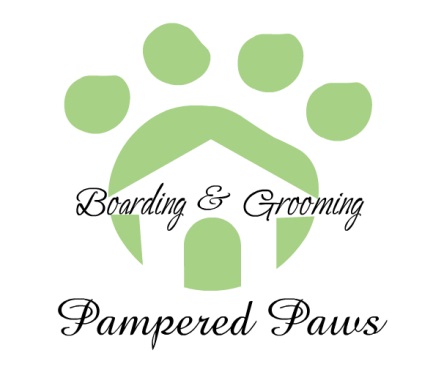 Dog Name:Owner: Dog Vaccinations requirements and importanceRabies	Due Date_______   _________   _________    __________ (Fatal disease; Transmitted through Saliva; no treatment only prevention)Distemper	Due Date_______   _________   _________    _______   _______	(Highly contagious; GI & respiratory systems; only supportive care treatment)Hepatitis	Due Date_______   _________   _________    __________ (Contagious disease; Transmitted from urine, feces, and saliva; symptoms vary from fever to death)Parvovirus	Due Date_______   _________   _________    __________ (Highly Contagious; Infectious GI Illness in young dogs; high fatality rate)Para-influenza	Due Date_______   _________   _________    __________ (Highly contagious; symptoms include Fever, runny nose; Aggressive treatment antibiotics & antivirals)Leptospirosis  **	Due Date_______   _________   _________    __________ (In Stagnant water & carried in wild animals; Cause Renal failure and Liver Disease; antibiotic treatment)Bordetella aka Kennel Cough -- (Infectious Tracheobronchitis)Due Date_______   _________   _________    __________ (Contagious in Close confinement; Severe Cough; Long treatment)Date Altered__________________Regular Veterinarian Clinic____________________ & Vet ________________Number _______________     ** recommended, but not required